Christmas True or False! Vocab ボーカブ 単語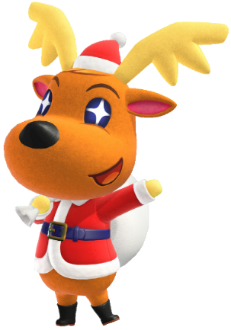 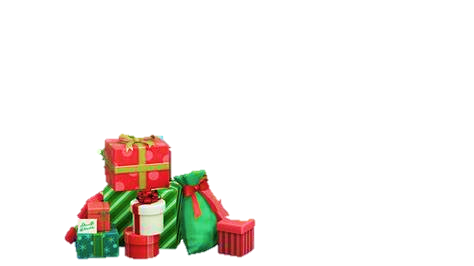 フレーズ Phrases